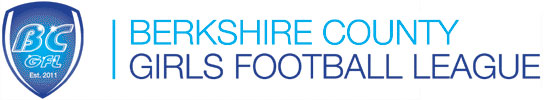 This form must be completed in full and returned to the League Secretary. Failure to return this form by the below date is taken to mean that your club does not wish to enter the League.Please return this from before June 20th 2023 to:  secretary@bcgfl.org.uk     Should a postal address be required to send your form please ask.The League will invoice clubs for teams entered. Please do not send any payment until this is received.Applications by Clubs for admission to the League will require an entry fee of £45.The Annual Subscription for Teams playing U8 Five-a-Side football (5v5) shall be £50The Annual Subscription for Teams playing Mini-Soccer Seven-a-Side football (7v7) shall be £80The Annual Subscription for Teams playing Nine-a-Side football (9v9) shall be £90The Annual Subscription for Teams playing Eleven-a-Side football (11v11) shall be £100There is no Annual Subscription for U7 age groups. These teams will be invited to our monthly festivals.Each new Club is also required to pay (within 14 days of election to the League) a Deposit of £50 per Club. (This is refundable to Clubs on leaving the League, providing the club has fulfilled their fixtures and complied with all orders of the Management Committee.)Club Officials and Contact Details: Previous Competition (if applicable):I understand that my Club must be affiliated to the Berks and Bucks FA or their appropriate County Association for the season 2020-21.If my club is not affiliated to the Berks & Bucks FA I understand I must complete an Out of County Form which should be signed by my own County Girls & Women’s officer and returned with this League registration form. Out of  enclosed: YES/NOI have read and fully understand the league rules and agree to abide by them and hereby declare that neither my Club nor Club Officers & Officials are currently under suspension from the County Football Association. (can be signed electronically by printing name)Name of ClubFA Charter Standard?FA Charter Standard?FA Charter Standard?FA Charter Standard?Club SecretaryAddressPost CodeHome TelephoneE-mail AddressNote that the above contact details will be used for most official communications from the League.  Please ensure you notify the league of any changes to these contact details.Note that the above contact details will be used for most official communications from the League.  Please ensure you notify the league of any changes to these contact details.Note that the above contact details will be used for most official communications from the League.  Please ensure you notify the league of any changes to these contact details.Note that the above contact details will be used for most official communications from the League.  Please ensure you notify the league of any changes to these contact details.Note that the above contact details will be used for most official communications from the League.  Please ensure you notify the league of any changes to these contact details.Note that the above contact details will be used for most official communications from the League.  Please ensure you notify the league of any changes to these contact details.Note that the above contact details will be used for most official communications from the League.  Please ensure you notify the league of any changes to these contact details.Note that the above contact details will be used for most official communications from the League.  Please ensure you notify the league of any changes to these contact details.Note that the above contact details will be used for most official communications from the League.  Please ensure you notify the league of any changes to these contact details.Note that the above contact details will be used for most official communications from the League.  Please ensure you notify the league of any changes to these contact details.Note that the above contact details will be used for most official communications from the League.  Please ensure you notify the league of any changes to these contact details.Note that the above contact details will be used for most official communications from the League.  Please ensure you notify the league of any changes to these contact details.Note that the above contact details will be used for most official communications from the League.  Please ensure you notify the league of any changes to these contact details.Ground Details (list all grounds your club will be using for League fixtures):Ground Details (list all grounds your club will be using for League fixtures):Ground Details (list all grounds your club will be using for League fixtures):Ground Details (list all grounds your club will be using for League fixtures):Ground Details (list all grounds your club will be using for League fixtures):Ground Details (list all grounds your club will be using for League fixtures):Ground Details (list all grounds your club will be using for League fixtures):Details of toilet and/or changing facilities?Details of toilet and/or changing facilities?Details of toilet and/or changing facilities?No. of Pitches?No. of Pitches?No. of Pitches?Ground NameGround AddressGround AddressGround AddressPost CodePost CodePost CodeDetails of toilet and/or changing facilities?Details of toilet and/or changing facilities?Details of toilet and/or changing facilities?7v79v911v11PositionNameEmail AddressContact NumberContact NumberChairmanTreasurer*Child Welfare OfficerGirls Football Co-Ordinator*Please ensure you provide an email address for the Treasurer.  Invoices from the League would normally be sent via email to this email address.*Please ensure you provide an email address for the Treasurer.  Invoices from the League would normally be sent via email to this email address.*Please ensure you provide an email address for the Treasurer.  Invoices from the League would normally be sent via email to this email address.*Please ensure you provide an email address for the Treasurer.  Invoices from the League would normally be sent via email to this email address.Age Group (last season)Previous League(s)Performance of Teams in Previous Competition (where applicable)Performance of Teams in Previous Competition (where applicable)Performance of Teams in Previous Competition (where applicable)Performance of Teams in Previous Competition (where applicable)Performance of Teams in Previous Competition (where applicable)Performance of Teams in Previous Competition (where applicable)Performance of Teams in Previous Competition (where applicable)Performance of Teams in Previous Competition (where applicable)Performance of Teams in Previous Competition (where applicable)Age Group (last season)Previous League(s)DivisionPlacedGamesDrawnGamesLostGoals  ForGoals AgainstPointsAffiliation No.Signed(Club Secretary)Date